Arcadis reports transactions under its current share buyback program Amsterdam, 16 October 2017 - Arcadis (EURONEXT: ARCAD), the leading global design and consultancy firm for natural and built assets, has repurchased 33,849 of its own shares in the period from 9 October 2017 up to and including 13 October 2017 at an average price of € 18.02. This is in accordance with the repurchase and covering existing option plans announced on 29 September 2017. The consideration of this repurchase was € 0.61 million.The total number of shares repurchased under this program to date is 78,810 shares for a total consideration of € 1.42 million.For more detailed information see: https://www.arcadis.com/en/global/investors/share-information/share-buyback-program/-End -Improving quality of lifeFOR FURTHER INFORMATION PLEASE CONTACT:ARCADIS INVESTOR RELATIONSJurgen PullensTelephone: +31 20 2011083   Mobile: +31 6 51599483   E-mail: jurgen.pullens@arcadis.comARCADIS CORPORATE COMMUNICATIONSJoost SlootenMobile: +31 6 27061880   E-mail: joost.slooten@arcadis.comREGULATED INFORMATIONThis press release contains information that qualifies, or may qualify as inside information within the meaning of Article 7(1) of the EU Market Abuse Regulation. ABOUT ARCADISArcadis is the leading global Design & Consultancy firm for natural and built assets. Applying our deep market sector insights and collective design, consultancy, engineering, project and management services we work in partnership with our clients to deliver exceptional and sustainable outcomes throughout the lifecycle of their natural and built assets. We are 27,000 people, active in over 70 countries that generate €3.3 billion in revenues. We support UN-Habitat with knowledge and expertise to improve the quality of life in rapidly growing cities around the world. www.arcadis.com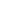 Arcadis - Weekly Update 
Arcadis reports transactions under its current share buyback program 